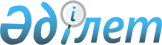 О внесении изменений и дополнений в приказ Министра энергетики Республики Казахстан от 27 ноября 2014 года № 153 "О некоторых вопросах аккредитации газосетевых организаций"
					
			Утративший силу
			
			
		
					Приказ Министра энергетики Республики Казахстан от 9 апреля 2020 года № 134. Зарегистрирован в Министерстве юстиции Республики Казахстан 10 апреля 2020 года № 20362. Утратил силу приказом и.о. Министра энергетики Республики Казахстан от 2 ноября 2021 года № 333.
      Сноска. Утратил силу приказом и.о. Министра энергетики РК от 02.11.2021 № 333 (вводится в действие с 01.01.2022).
      ПРИКАЗЫВАЮ:
      1. Внести в приказ Министра энергетики Республики Казахстан от 27 ноября 2014 года № 153 "О некоторых вопросах аккредитации газосетевых организаций" (зарегистрирован в Реестре государственной регистрации нормативных правовых актов за № 10135, опубликован 13 марта 2015 года в информационно-правовой системе "Әділет") следующие изменения и дополнения:
      преамбулу приказа изложить в следующей редакции:
      "В соответствии с подпунктом 20) статьи 6 Закона Республики Казахстан от 9 января 2012 года "О газе и газоснабжении", подпунктом 2-1) пункта 1 статьи 12 Закона Республики Казахстан от 16 мая 2014 года "О разрешениях и уведомлениях" и подпунктом 1) статьи 10 Закона Республики Казахстан от 15 апреля 2013 года "О государственных услугах" ПРИКАЗЫВАЮ:";
      в Правилах аккредитации газосетевых организаций, утвержденных указанным приказом:
      пункт 1 изложить в следующей редакции:
      "1. Настоящие Правила аккредитации газосетевых организаций (далее – Правила) разработаны в соответствии с подпунктом 20) статьи 6 Закона Республики Казахстан от 9 января 2012 года "О газе и газоснабжении" (далее – Закон), подпунктом 2-1) пункта 1 статьи 12 Закона Республики Казахстан от 16 мая 2014 года "О разрешениях и уведомлениях" (далее – Закон о разрешениях), подпунктом 1) статьи 10 Закона Республики Казахстан от 15 апреля 2013 года "О государственных услугах" (далее – Закон о госуслугах) и определяют порядок проведения аккредитации газосетевых организаций.";
      пункт 5 изложить в следующей редакции:
      "5. Подача заявления, регистрация и отзыв заявления, оформление, выдача или переоформление свидетельства либо направление мотивированного ответа об отказе в выдаче свидетельства, ведение Реестра газосетевых организаций (далее – Реестр), осуществляется в электронной форме посредством веб-портала "электронного правительства" (далее – портал) и государственной информационной системы разрешений и уведомлений (далее – ИС).";
      пункт 6 изложить в следующей редакции:
      "6. Для проведения аккредитации газосетевых организаций заявитель в электронной форме подает в уполномоченный орган заявление для получения свидетельства об аккредитации газосетевых организаций по форме, согласно приложению 1 к настоящим Правилам (далее – заявление), форму сведений к разрешительным требованиям к газосетевым организациям и перечню документов, подтверждающих соответствие им, для осуществления деятельности в сфере газа и газоснабжения согласно приложению 2 к настоящим Правилам (далее – форма сведений).
      Перечень основных требований к оказанию государственной услуги, включающий характеристики процесса, форму, содержание и результат оказания, а также иные сведения с учетом особенностей предоставления государственной услуги приведены в стандарте государственной услуги "Аккредитация газосетевых организаций" согласно приложению 2-1 к настоящим Правилам.";
      пункты 8, 9 и 10 изложить в следующей редакции:
      "8. Уполномоченный орган в день поступления документов осуществляет их прием и регистрацию.
      При обращении заявителя после окончания рабочего времени, в выходные и праздничные дни, прием заявлений и выдача результатов оказания государственной услуги осуществляется следующим рабочим днем.
      Сотрудник ответственного структурного подразделения уполномоченного органа (далее – сотрудник структурного подразделения) в течение двух рабочих дней с момента регистрации документов, указанных в пункте 6 настоящих Правил, проверяет полноту представленных документов и (или) сведений.
      В случае представления заявителем неполного пакета документов и (или) сведений, сотрудник структурного подразделения в сроки, указанные в части третьей настоящего пункта, готовит мотивированный отказ в дальнейшем рассмотрении заявления по форме, согласно приложению 2-2 к настоящим Правилам.
      Мотивированный отказ в дальнейшем рассмотрении заявления, подписанный электронной цифровой подписью (далее – ЭЦП) руководителя ответственного структурного подразделения уполномоченного органа, направляется заявителю в форме электронного документа посредством портала.
      В случае предоставления заявителем полного пакета документов и (или) сведений сотрудник структурного подразделения в течение срока, указанного в части третьей настоящего пункта, направляет запрос в территориальное подразделение уполномоченного органа (далее – территориальное подразделение) на проведение на проведение разрешительного контроля в электронной форме посредством портала. 
      9. Сотрудник территориального подразделения и (или) сотрудник структурного подразделения в течение десяти рабочих дней устанавливают соответствие или несоответствие заявителя разрешительным требованиям, по результатам которого готовят заключение, подписанное сотрудником территориального подразделения и (или) сотрудником структурного подразделения и заявителем.
      Заключение в форме электронного документа, удостоверенного ЭЦП руководителя территориального подразделения, направляется посредством портала заявителю.
      10. Уполномоченный орган в течение трех рабочих дней рассматривает заключение сотрудника территориального подразделения и (или) сотрудника структурного подразделения, готовит свидетельство по форме, согласно приложению 2-3 к настоящим Правилам, или мотивированный отказ в выдаче свидетельства по основаниям, предусмотренным в пункте 11 настоящих Правил. 
      Свидетельство и мотивированный отказ в выдаче свидетельства, подписанные ЭЦП руководителя ответственного структурного подразделения уполномоченного органа, направляются посредством портала в "личный кабинет" заявителя в форме электронного документа.";
      подпункт 2) пункта 11 изложить в следующей редакции:
      "2) несоответствие заявителя и (или) представленных материалов, объектов, данных и сведений, установленных разрешительными требованиями и требованию подпункта 2) пункта 7 статьи 28 Закона;";
      пункт 13, подпункт 1) пункта 14, пункты 15, 16 и 17 исключить;
      пункт 20 изложить в следующей редакции:
      "20. Рассмотрение документов, указанных в пункте 19 настоящих Правил, осуществляется в соответствии с пунктами 7, 8, 9 и 10 настоящих Правил.";
      пункт 26 изложить в следующей редакции:
      "26. В случае если газосетевая организация продлевает эксплуатацию газонаполнительной станции на основании договора аренды или доверительного управления (далее – договор аренды), до окончания срока его аренды, газосетевая организация предоставляет в уполномоченный орган копии:
      1) договора аренды на новый срок, либо его продлении;
      2) акт приема-передачи имущества согласно договора аренды.
      Проверка соответствия документов, указанных в подпунктах 1) и 2) настоящего пункта, первичным документам, представленным при получении свидетельства, уполномоченным органом осуществляется в течение семи рабочих дней.
      При соответствии документов уполномоченный орган в указанный срок вносит соответствующие сведения в Реестр.
      При несоответствии документов уполномоченный орган в указанный срок направляет заявителю письменный мотивированный отказ.";
      дополнить пунктом 28 следующего содержания:
      "28. Жалоба на решение, действий (бездействия) сотрудников структурных подразделений уполномоченного органа может быть подана на имя руководителя уполномоченного органа и (или) в уполномоченный орган по оценке и контролю за качеством оказания государственных услуг в соответствии с законодательством Республики Казахстан.
      Жалоба заявителя, поступившая в адрес уполномоченного органа в соответствии с подпунктом 2) пункта 3 статьи 25 Закона о госуслугах подлежит рассмотрению в течение пяти рабочих дней со дня ее регистрации.
      Жалоба заявителя, поступившая в адрес уполномоченного органа по оценке и контролю за качеством оказания государственных услуг, подлежит рассмотрению в течение пятнадцати рабочих дней со дня ее регистрации. 
      В случаях несогласия с результатами решения уполномоченного органа заявитель может обжаловать результаты в судебном порядке.";
      в Форме сведений к разрешительным требованиям к газосетевым организациям и перечню документов, подтверждающих соответствие им, для осуществления деятельности в сфере газа и газоснабжения:
      пункт 1 изложить в следующей редакции:
      "1. Информация о наличии на праве собственности или ином законном основании производственно-технической базы____________________________ (указать технические паспорта на объекты недвижимости, договора аренды или договора доверительного управления газонаполнительной станции и групповых резервуарных установок (при наличии), с указанием арендодателя и сроков аренды или договора доверительного управления (указать номера и даты выдачи/подписания/регистрации указанных документов).";
      дополнить приложениями 2-1, 2-2 и 2-3 согласно приложениям 1, 2 и 3 к настоящему приказу;
      в Разрешительных требованиях к газосетевым организациям и перечень документов, подтверждающих соответствие им, для осуществления деятельности в сфере газа и газоснабжения, утвержденных указанным приказом:
      пункт 1 изложить в следующей редакции:
      "
      2. Департаменту государственного контроля в сферах углеводородов и недропользования Министерства энергетики Республики Казахстан в установленном законодательством Республики Казахстан порядке обеспечить:
      1) государственную регистрацию настоящего приказа в Министерстве юстиции Республики Казахстан;
      2) размещение настоящего приказа на интернет-ресурсе Министерства энергетики Республики Казахстан;
      3) в течение десяти рабочих дней после государственной регистрации настоящего приказа в Министерстве юстиции Республики Казахстан представление в Департамент юридической службы Министерства энергетики Республики Казахстан сведений об исполнении мероприятий, предусмотренных подпунктами 1) и 2) настоящего пункта.
      3. Контроль за исполнением настоящего приказа возложить на курирующего вице-министра энергетики Республики Казахстан.
      4. Настоящий приказ вводится в действие по истечении двадцати одного календарного дня после дня его первого официального опубликования.
      "СОГЛАСОВАН"Министерство индустрии иинфраструктурного развитияРеспублики Казахстан
      "СОГЛАСОВАН"Министерство национальнойэкономики Республики Казахстан
      "СОГЛАСОВАН"Министерство цифрового развития,инноваций и аэрокосмическойпромышленности Республики Казахстан
					© 2012. РГП на ПХВ «Институт законодательства и правовой информации Республики Казахстан» Министерства юстиции Республики Казахстан
				
1
наличие производственно-технической базы на праве собственности или ином законном основании, состоящей из:
форма сведений, содержащих информацию о наличии технических паспортов на объекты недвижимости, договора аренды или договора доверительного управления газонаполнительной станции и групповых резервуарных установок (при наличии), с указанием арендодателя и сроков аренды или доверительного управления, с указанием даты и номера выдачи/подписания/регистрации указанных документов.".
      Министр энергетикиРеспублики Казахстан

Н. Ногаев
Приложение 1 к приказу
от 9 апреля 2020 года № 134Приложение 2-1 к Правилам
аккредитации газосетевых
организаций Стандарт
государственной услуги
"Аккредитация газосетевых
организаций"
1.
Наименование услугодателя
Министерство энергетики Республики Казахстан
2.
Способы предоставления государственной услуги 
Прием заявлений и выдача результатов оказания государственной услуги осуществляется посредством веб-портала "электронного правительства": www.gov.kz, www.elicense.kz (далее – портал).
3.
Срок оказания государственной услуги
1) при выдаче свидетельства об аккредитации газосетевых организаций (далее – свидетельство) – 15 (пятнадцать) рабочих дней;
2) при переоформлении свидетельства, в случаях:
прекращения владения одной из газонаполнительных станций на праве собственности или ином законном основании, если у газосетевой организации имеется в наличии две и более газонаполнительных станций – 5 (пять) рабочих дней;
включения в учетные данные газосетевой организации дополнительной газонаполнительной станции, соответствующей разрешительным требованиям – 15 (пятнадцать) рабочих дней;
3) при внесении сведений посредством государственной информационной системы разрешений и уведомлений (далее – ИС) в Реестр газосетевых организаций (далее – Реестр), при подтверждении продления эксплуатации газонаполнительной станции на основании договора аренды или доверительного управления (далее – договор аренды) до окончания срока его аренды и акт приема-передачи имущества согласно договору аренды – 7 (семь) рабочих дней.
Услугодатель проверяет полноту представленных документов. В случае установления факта неполноты представленных документов и (или) сведений, услугодатель в течение двух рабочих дней дает мотивированный отказ в дальнейшем рассмотрении заявления.
4.
Форма оказания государственной услуги
Электронная (полностью автоматизированная)
5.
Результат оказания государственной услуги
Свидетельство, переоформленное свидетельство, либо мотивированный отказ в оказании государственной услуги.
Форма предоставления результата оказания государственной услуги – электронная.
На портале результат оказания государственной услуги направляется и хранится в "личном кабинете" услугополучателя в форме электронного документа, подписанного электронной цифровой подписью (далее – ЭЦП) уполномоченного лица услугодателя.
6.
Размер оплаты, взимаемой с услугополучателя при оказании государственной услуги, и способы ее взимания в случаях, предусмотренных законодательством Республики Казахстан
Государственная услуга оказывается бесплатно юридическим лицам.
7.
График работы
1) услугодателя – с понедельника по пятницу, в соответствии с установленным графиком работы с 9.00 до 18.30 часов, за исключением выходных и праздничных дней, с перерывом на обед с 13.00 часов до 14.30 часов;
2) портала – круглосуточно, за исключением технических перерывов в связи с проведением ремонтных работ (при обращении услугополучателя после окончания рабочего времени, в выходные и праздничные дни, прием заявлений и выдача результатов оказания государственной услуги осуществляется следующим рабочим днем).
8.
Перечень документов необходимых для оказания государственной услуги
на портал:
1) для получения свидетельства:
заявление для получения свидетельства об аккредитации газосетевых организаций, удостоверенного ЭЦП услугополучателя;
форму сведений к разрешительным требованиям к газосетевым организациям и перечню документов, подтверждающих соответствие им, для осуществления деятельности в сфере газа и газоснабжения;
2) для переоформления свидетельства, в случаях:
прекращения владения одной из газонаполнительных станций на праве собственности или ином законном основании, если у газосетевой организации имеется в наличии две и более газонаполнительных станций:
заявление на переоформление свидетельства об аккредитации газосетевых организаций, с указанием адреса газонаполнительной станции, на которую прекращено его владение, удостоверенного ЭЦП услугополучателя;
включения в учетные данные газосетевой организации дополнительной газонаполнительной станции соответствующей разрешительным требованиям:
заявление на переоформление свидетельства об аккредитации газосетевых организаций, удостоверенного ЭЦП услугополучателя; 
форму сведений к разрешительным требованиям к газосетевым организациям и перечень документов, подтверждающих соответствие им, для осуществления деятельности в сфере газа и газоснабжения;
3) для внесения сведений в Реестр посредством ИС, в случае если газосетевая организация продлевает эксплуатацию газонаполнительной станции на основании договора аренды или доверительного управления (далее – договор аренды), до окончания срока его аренды газосетевая организация представляет в уполномоченный орган электронные копии документов:
договор аренды на новый срок либо о его продлении;
акт приема-передачи имущества согласно договору аренды.
9.
Основания для отказа в оказании государственной услуги, установленные законодательством Республики Казахстан
Основаниями для отказа в оказании государственной услуги являются:
1) установление недостоверности документов, представленных заявителем для получения свидетельства, и (или) данных (сведений), содержащихся в них;
2) несоответствие заявителя и (или) представленных материалов, объектов, данных и сведений, установленным разрешительным требованиям и требованию подпункта 2) пункта 7 статьи 28 Закона Республики Казахстан от 9 января 2012 года "О газе и газоснабжении";
3) отрицательное заключение проверки;
4) в отношении заявителя имеется вступившее в законную силу решение (приговор) суда о запрещении деятельности или отдельных видов деятельности, требующих получения свидетельства;
5) в отношении заявителя имеется вступившее в законную силу решение суда, на основании которого заявитель лишен специального права, связанного с получением свидетельства.
10.
Иные требования с учетом особенностей оказания государственной услуги, в том числе оказываемой в электронной форме 
1) адреса мест оказания государственной услуги размещены на:
интернет-ресурсе Министерства энергетики Республики Казахстан: www.gov.kz в разделе "Государственные услуги";
портале;
2) услугополучатель имеет возможность получения государственной услуги в электронной форме посредством портала при условии наличия ЭЦП;
3) услугополучатель имеет возможность получения информации о порядке и статусе оказания государственной услуги в режиме удаленного доступа посредством "личного кабинета" портала, а также Единого контакт-центра по вопросам оказания государственных услуг;
4) при оказании государственной услуги посредством портала доступна версия для слабовидящих;
5) контактные телефоны справочных служб по вопросам оказания государственной услуги указаны на интернет-ресурсе www.gov.kz, раздел "Государственные услуги". Единый контакт-центр по вопросам оказания государственных услуг: 1414, 8 800 080 7777.Приложение 2 к приказу
от 9 апреля 2020 года № 134Приложение 2-2 к Правилам
аккредитации газосетевых
организацийФормаПриложение 3 к приказу
от 9 апреля 2020 года № 134Приложение 2-3 к Правилам
аккредитации газосетевых
организацийФорма